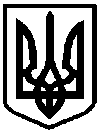 У К Р А Ї Н АФОНТАНСЬКА СІЛЬСЬКА РАДАОДЕСЬКОГО РАЙОНУ ОДЕСЬКОЇ ОБЛАСТІРІШЕННЯСорок четвертої сесії Фонтанської сільської ради VIII cкликання№ 1726- VIII                                                               від 27 жовтня 2023 рокуПро затвердження звіту про виконання фінансового плану комунального підприємства «Надія» Фонтанської сільської ради за І півріччя 2023 рокуРозглянувши звіт про виконання фінансового плану комунального підприємства «Надія» за І півріччя 2023 року, керуючись п. 23 ч. 1 ст. 26,               ст. ст.  29, 59, 60 Закону України «Про місцеве самоврядування в Україні», ст. 78 Господарського кодексу України, Порядком складання, затвердження та контролю виконання фінансового плану суб’єкта господарювання державного сектору економіки, затвердженим наказом Міністерства економічного розвитку і торгівлі України від 02.03.2015 року № 205, Фонтанська сільська рада Одеського району Одеської області, -ВИРІШИЛА:1. Затвердити звіт комунального підприємства «Надія» Фонтанської сільської ради про виконання фінансового плану за І півріччя 2023 року згідно з додатком 1 до цього рішення.2. Контроль за виконанням цього рішення покласти на постійну комісію з питань фінансів, бюджету, планування соціально - економічного розвитку, інвестицій та міжнародного співробітництва (заступник голови комісії Альона ВАВІЛОВА).	Сільський голова	Наталія КРУПИЦЯВІЗИ: Начальник відділу загальної та організаційної роботи                                     Олександр ЩЕРБИЧНачальник юридичного відділу                           Володимир КРИВОШЕЄНКОВ.о. начальника управління фінансів                                                                      Наталія СИВАК Завідувач сектору ЖКГ                                                      Ганна КАРАБАДЖАК  Виконавець:Бухгалтер КП «Надія»                                                            Тетяна МОКРЕНКО    